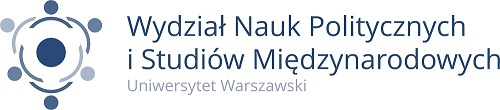 SKIEROWANIE NA PRAKTYKĘUNIWERSYTET  WARSZAWSKIWydział Nauk Politycznych i Studiów Międzynarodowych00-927 Warszawa, ul. Nowy Świat 67pełnomocnik ds. praktyk/opieku praktyk…………………………. ……………………………………………………………………Warszawa, dnia..................20.... r.........................................................................................................................................................................................................Wydział Nauk Politycznych i Studiów Międzynarodowych Uniwersytetu Warszawskiego kieruje Panią/ Pana ...................................................... studentkę/studenta ..... roku studiów …. stopnia na kierunku ……………………………………………….. na Wydziale Nauk Politycznych i Studiów Międzynarodowych Uniwersytetu Warszawskiego na zawodowe praktyki studenckie do................................................................................................................................. na okres od ................... do ................. 20... r. Z  poważaniem